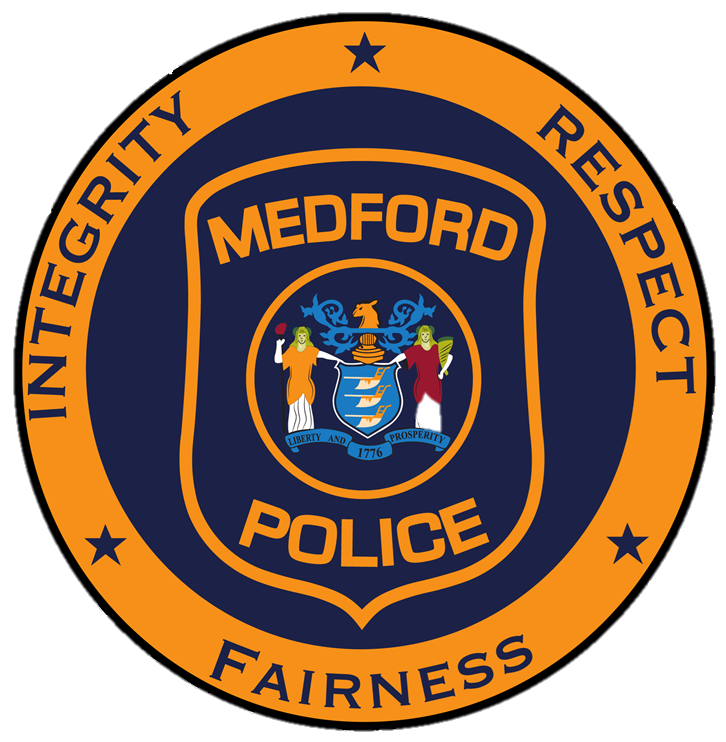 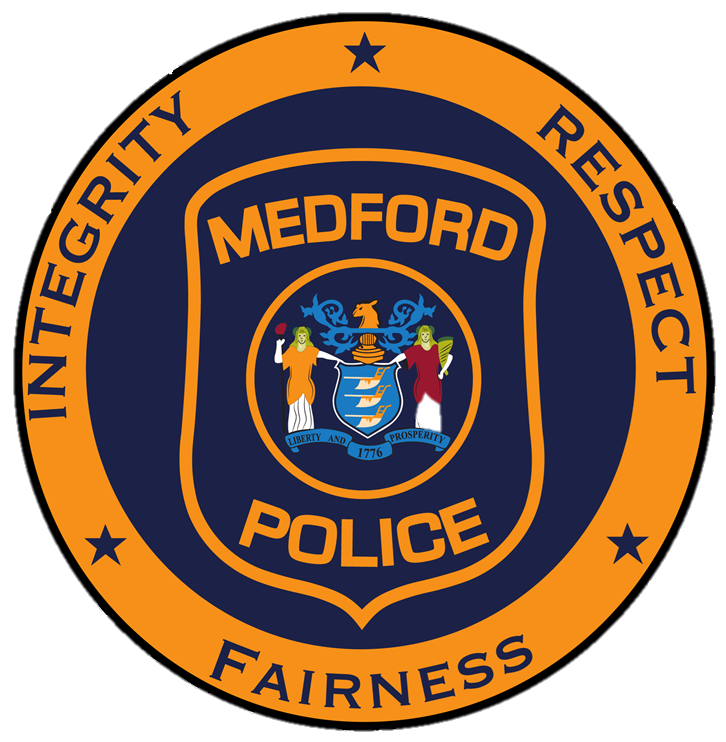 						                    Township of Medford                             	                               Division of Police									          609-654-7511 main				        						          609-654-5996 fax									          Arthur E. Waterman										      Chief of PoliceFor More Information:								For Immediate Release:  Lt. James D’Averso								DATE: March 19, 2024Public Information Officer609-654-7511, ext. 160	Motor Vehicle Crash with Injuries/DWI ArrestOn March 18, 2024 at 8:07PM, the Medford Township Police, Fire and EMS Departments responded to Jackson Road near Robin Hood Drive for a report of a motor vehicle crash with injuries.  On location, it was determined that Emma Vallery, age 32, Dorset Court Marlton, NJ was operating her 2014 Ford Escape traveling south on Jackson Road.  At which time her vehicle left the roadway, impacted a utility pole causing minor injuries to her shoulder and neck area.  As a result of the crash, Jackson Road was closed for several hours to repair the utility pole and secure the power lines.  Vallery was later charged with Driving While Intoxicated, Reckless Driving and Failure to Maintain her travel lane.  Once released from Virtua Mount Holly,  hospital,  Vallery was released to a third party pending her court appearance.          